13. November 201715. November: Kinderorthopädisches Symposium 2017Nach Knochenbruch bei Kindern: Wachstumsstörungen vermeiden!Bad Abbach/Regensburg - Kinder kommen nach Knochenbrüchen in der Regel mit dem blauen Auge davon: Frakturen heilen bei Kindern viel schneller als bei Erwachsenen. Nach einer einfachen Knocheneinrichtung und Schienen-ruhigstellung ist der Bruch oft bald vergessen. Wird jedoch bei einem Unfall und Knochenbruch die berüchtigte Wachstumsfuge verletzt, kann das noch Jahre nach dem scheinbar folgenlosen Unfall zu unangenehmen Fehlstellungen und Achsabweichungen, Minderwuchs und eingeschränkter Beweglichkeit im Bewegungsapparat kommen.  Die Folge ist zwangsläufig eine operative Korrektur, die bei Eltern oft viele Fragen aufwirft.Diese Fragen zu beantworten ist das zentrale Thema eines gemeinsamen Kinderorthopädischen Symposiums von Experten der Kinderorthopädischen Abteilung der Orthopädischen Klinik der Universität Regensburg in Bad Abbach und der Kinderchirurgischen Abteilung der St.Hedwigs Klinik Regensburg.Kurz und  präzise wollen die Mediziner an diesem Abend am Mittwoch, 15. November, zwischen 16.30 und 19.30 Uhr im Großen Hörsaal des Asklepios-Klinikums Bad AbbachEltern die „Geheimnisse“ des skelettalen Wachstums bei Kindern und die Folgen von äußerer Gewalteinwirkung auf Knochen und Gelenke bei Heranwachsenden beantworten.Themen der Vorträge sind unter anderem: Knochenbruch und Co. - der unterschiedliche Heilungsprozess bei Eltern und KindernFunktionsstörungen des Ellenbogens durch Frakturen und Verletzungen Besonderheit bei Frakturen im WachstumsalterDer Eintritt zu diesem auch für medizinische Laien offenen Symposiums ist frei. Eine Anmeldung ist nicht erforderlich.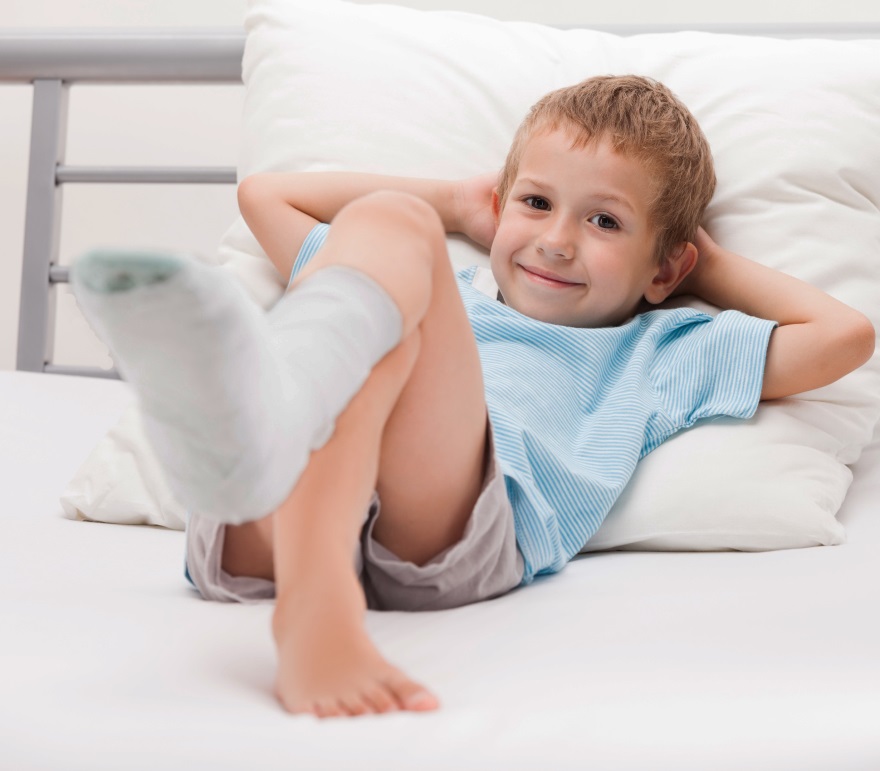 Foto:  FotoliaSie finden diesen und weitere Pressetexte, Fotos sowie interessante Infos unter der Web-Adresse:http://orthopaedie.newswork.de 